EE ___________________________________________________________________________SONDAGEM INICIAL 2017LÍNGUA PORTUGUESA E MATEMÁTICAROTEIRO PARA AS OBSERVAÇÕES:OBSERVAÇÕES GERAIS:- O ALUNO APRESENTOU LAUDO MÉDICO?- O ALUNO TEM RELATÓRIO PEDAGÓGICO? AO FINAL DA SONDAGEM, ESTE DOCUMENTO RECEBIDO ESTÁ DE ACORDO COM O DESEMPENHO ATUAL DO ALUNO?- PARA AVALIAR O ALUNO, ANALISE O SEU DESEMPENHO EM RELAÇÃO A TURMA EM QUE ESTÁ INSERIDO E DEPOIS EM RELAÇÃO AS SUAS HABILIDAES E POTENCIALIDADES. TAMBÉM A SUA POSSÍVEL EVOLUÇÃO EM RELAÇÃO AO RELATÓRIO PEDAGÓGICO RECEBIDO DA ESCOLA ANTERIOR (QUANDO HOUVER)- LOGO APÓS A SONDAGEM, FAVOR REALIZAR A ESCRITA DE UM NOVO RELATÓRIO PEGAGÓGICO COM TODAS AS OBSERVAÇÕES DEVIDAMENTE ORGANIZADAS PARA QUE TODA A EQUIPE ESCOLAR POSSA TER CIÊNCIA DA SITUAÇÃO ATUAL DO ALUNO, SENDO A PARTIR DESSE RELATÓRIO, FUNÇÃO DE TODOS OS PROFESSORES MANTEREM ATUALIZADOS OS REGISTROS NO PORTFÓLIO DE CADA ALUNO DA EDUCAÇÃO ESPECIAL  É IMPORTANTE NESTE MOMENTO HAVER A ESCRITA DE UM RELATÓRIO MUITO MINUCIOSO E SEGUINDO NO COTIDIANO COM AS OBSERVAÇÕES SIMPLES E OBJETIVAS DE FORMA QUE O ACOMPANHAMENTO DA EVOLUÇÃO DO ALUNO POSSA SER VISÍVEL AOS PROFISSIONAIS QUE CONSULTAREM O PORTFÓLIO.NÃO SOMOS PROFISSIONAIS DA SAÚDE, ASSIM, NOS CABE A ESCRITA DOS RELATÓRIOS E OBSERVAÇÕES PEDAGÓGICOS E NUNCA UM DIAGNÓSTICO COM ÊNFASE CLÍNICO.OBSERVAÇÕES DURANTE A SONDAGEM:- SE O ALUNO NÃO SABE ESCREVER, ELE CONSEGUE RESPONDER ORALMENTE?- É UM ALUNO COPISTA?- CONSEGUE RESPONDER COM A ESCRITA CONVENCIONAL?- EM QUAL HIPÓTESE SILÁBICA SE ENCONTRA?- DEMONSTRA INTERESSE EM RESPONDER AS PERGUNTAS?- QUESTIONA QUANTO A FORMA DE RESPONDER? (CASO RESPONDA POR ESCRITO)- A SUA DIFICULDADE É MOTORA?- MANTER A ATENÇÃO DURANTE AS ATIVIDADES OU SE DISPERSA COM FACILIDADE?- TEM COERÊNCIA E COESÃO EM SUA COMUNICAÇÃO SEJA ORAL OU ESCRITA?- CONSEGUE ELABORAR FRASES COM SEQUÊNCIA LÓGICA DE FATOS? (COMEÇO, MEIO E FIM)- TEM DEPENDÊNCIA APARA A LOCOMOÇÃO?- ATENDE AS ORDENS COM COMPREENSÃO? (SIMPLES E COMPLEXAS)- QUAL A QUALIDADE DAS ATIVIDADES DESEMPENHADAS PELO ALUNO? (ATINGIU OS OBJETIVOS PROPOSTOS COM PROFICIÊNCIA PARA A HABILIDADE AVALIADA?)QUESTÃO 1 QUEREMOS CONHECER MELHOR VOCÊ E PARA ISSO, VAMOS CONVERSAR UM POUCO E RESPONDER AS PERGUNTAS COM ATENÇÃO:IDENTIFICAÇÃO PESSOAL (é preciso que os alunos escrevam de forma legível e compreensível)QUAL O SEU NOME COMPLETO? _____________________________________________________________________________QUAL A DATA DO SEU NASCIMENTO (O DIA, MÊS E ANO QUE VOCÊ NASCEU): ______ / _________ / ______QUAL A CIDADE ONDE VOCÊ NASCEU? _____________________________________________________________________________A CIDADE EM QUE VOCÊ NASCEU FICA LOCALIZADA EM QUAL ESTADO? _____________________________________________________________________________QUAL ERA O NOME DA ESCOLA EM QUE VOCÊ ESTUDAVA EM 2016? _____________________________________________________________________________QUAL É A SUA ESCOLA ATUAL?VOCÊ ESTÁ NA TURMA: 6º ANO ____VOCÊ MORA LONGE OU PERTO DA ESCOLA? _____________________________________________________________________________VOCÊ VEM PARA A ESCOLA:(   )  CAMINHANDO(   ) COM CARRO(   ) ÔNIBUSCOM QUEM VOCÊ MORA? _____________________________________________________________________________ESCREVA OS NOMES DE TODAS AS PESSOAS QUE MORAM EM SUA CASA: ____________________________________________________________________________________________________________________________________________FAÇA UMA LISTA COM OS NOMES DOS SEUS AMIGOS:________________________________________________________________________________________________________________QUESTÃO 2DITADOAPONTADORESCOLACADERNOCANETALIVROSLÁPISPASTAGIZEU SOU UM ALUNO NOVO NESTA ESCOLA. EU SOU UMA ALUNA NOVA NESTA ESCOLA.QUESTÃO 3 (FONTE 12ª AAP – 2º ANO DO EF)LEITURA DE UMA RECEITAPIPOCA DOCEINGREDIENTES:5 COLHERES (SOPA) DE ÓLEO5 COLHERES (SOPA) DE MILHO PARA PIPOCA5 COLHERES (SOPA) DE AÇÚCAR3 COLHERES (SOPA) DE ÁGUA1 COLHER (SOPA) DE CHOCOLATE EM PÓMODO DE FAZER:COLOQUE TODOS OS INGREDIENTES EM UMA PANELA E LEVE AO FOGO BAIXO A MÉDIO. MEXA SEMPRE E DEVAGAR. A PIPOCA LEVARÁ MAIS TEMPO PARA COMEÇAR A ESTOURAR. QUANDO O INTERVALO DE TEMPO ENTRE OS ESTOUROS DIMINUIR, DESLIGUE A PANELA.FONTE: http://mulher.terra.com.br/comidas-tipicas-de-festa-junina/ ACESSO EM 12.Abr.2016DEVEMOS DESLIGAR O FOGO QUANDO...A) O TEMPO ENTRE OS ESTOUROS DIMINUIR.B) COLOCARMOS O ÓLEO.C) O TEMPO ENTRE OS ESTOUROS AUMENTAR.D) COLOCARMOS O AÇÚCAR.CONTE QUANTAS LETRAS TEM EM CADSA PALAVRA:PIPOCA                   MILHO                 FOGOQUESTÃO 4 (FONTE 11ª AAP – 1º ANO DO EF)DITADO DE NÚMEROS INSTRUÇÕES PARA O(A) PROFESSOR(A): leia, pausadamente, o enunciado, sem entonações. Em seguida, dite os números, um de cada vez, orientando os alunos para escreverem cada número em cada quadrinho e dando um tempo para que o façam. Os números a serem ditados são: 15, 19, 30, 46, 64 e 2016ESCREVA OS NÚMEROS QUE O(A) PROFESSOR(A) VAI DITAR, DA ESQUERDA PARA A DIREITA, UM EM CADA QUADRINHO:QUESTÃO 5 (FONTE 11ª AAP – 1º ANO DO EF, reformulada para o ano atual)IDENTIFICAR DIAS DA SEMANA, EXPLORANDO O CALENDÁRIO       INSTRUÇÕES PARA O(A) PROFESSOR(A): peça aos alunos que observem o calendário. Informe que D é domingo, o S, que vem em seguida, é segunda-feira, O T é terça-feira, e assim por diante. Não dê qualquer outra informação. Depois leia pausadamente o enunciado. Mostre o lugar em que deverá ser escrita a resposta. OBSERVE O CALENDÁRIO DO MÊS DE MAIO DE 2017: 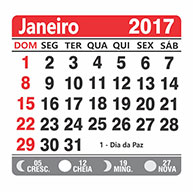        OBSERVE O CALENDÁRIO DO MÊS DE JANEIRO DE 2017: PINTE QUAL FOI O PRIMEIRO DIA DO ANO.QUANTOS DOMINGOS TEM NO MÊS DE JANEIRO?QUANTOS DIAS TEM NO MÊS DE JANEIRO?QUE DIA DA SEMANA FOI DIA 30?ISADORA FOI EM UMA FESTA DE ANIVERSÁRIO NO DIA 21. EM QUE DIA DA SEMANA FOI A FESTA? ESCREVA OS DIAS DE SEGUNDA- FEIRA                                                                             QUESTÃO 6 (FONTE 11ª AAP – 1º ANO DO EF) (Se preferir, substitua por nomes e dados de alunos)LER TABELA SIMPLES          INSTRUÇÕES PARA O(A) PROFESSOR(A): leia pausadamente o trecho do enunciado anterior à tabela. Leia os nomes das pessoas da família de Paula presentes na tabela. Dê apenas essa informação, deixando a leitura dos números e a interpretação da tabela para os alunos. Depois disso, leia a pergunta e solicite que eles escrevam a resposta no local indicado.       UMA MENINA CHAMADA PAULA ANOTOU OS NÚMEROS DE SAPATOS DELA E DAS PESSOAS DE SUA FAMÍLIA. OBSERVE: FAMÍLIA DE PAULAQUEM CALÇA O MENOR NÚMERO DE SAPATO? _____________E QUEM CALÇA O MAIOR NÚMERO DESAPATO? _____________OBSERVE O NÚMERO DO SEU CALÇADO E ESCREVE AQUI: _______QUESTÃO 7 (FONTE 11ª AAP – 2º ANO DO EF – reformulada)IDENTIFICAÇÃO DE REGULARIDADES DE ESCRITAS NUMÉRICAS INSTRUÇÕES PARA O(A) PROFESSOR(A): leia, pausadamente, o enunciado, sem entonações. Explique que os alunos devem descobrir uma regra que foi usada para organizar essa sequência de números. Depois, eles devem indicar os números seguintes e escrevê-los nos quadrinhos que estão vazios. Para isso, eles podem fazer desenhos, contas ou calcular mentalmente.COMPLETE OS QUADRINHOS ABAIXO COM A SEQUÊNCIA CORRETA: A  B       QUESTÃO 8 (FONTE 11ª AAP – 2º ANO DO EF)RESOLUÇÃO DE SITUAÇÃO-PROBLEMA DO CAMPO ADITIVO INSTRUÇÕES PARA O(A) PROFESSOR(A): ler, pausadamente, o enunciado completo, sem entonações e sem enfatizar nenhuma palavra. Orientar os alunos para que resolvam “do seu jeito”, a situação apresentada, e que, depois, escrevam sua resposta no local indicado. Informar que, para encontrar a resposta, eles podem fazer desenhos, esquemas, contas ou cálculo mental. Deixar que os alunos utilizem suas próprias estratégias para a resolução da atividade proposta. Peça que não apaguem os seus registros. RENATA TINHA 35 REVISTINHAS E GANHOU 21 DE JOSÉ. QUANTAS REVISTINHAS ELA TEM AGORA? ESCREVA SUA RESPOSTA NO QUADRINHO ABAIXO. QUESTÃO 9 (FONTE 11ª AAP – 3º ANO DO EF)QUAL O RESULTADO DA SUBTRAÇÃO 36 – 25?ESCREVA A SUA RESPOSTA NO QUADRINHO ABAIXO:QUESTÃO 10VAMOS BRINCAR DE BINGO?PINTE SOMENTE OS NÚMEROS QUE O(A) PROFESSOR(A) FALAR E ESTIVEREM EM SUA CARTELA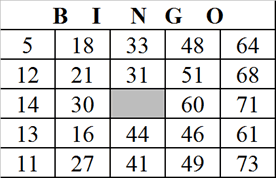 PINTAR OS NÚMEROS:5 – 12 – 27 - 18 – 30 - 44 – 46 – 51 – 60 – 73QUESTÃO 11 - TRATAMENTO DE INFORMAÇÃOFUI FAZER AS COMPRAS DA LISTA:SABONETEALFACESHAMPOOCENOURASABÃOCARNEVAMOS GUARDAR AS COMPRAS COMIGO NOS LUGARES CERTOS?	NOMESNÚMEROS DOS SAPATOSPAULA31SOFIA36JÚLIO28ARMÁRIOGELADEIRA